1. เรื่อง  ผลลัพธ์การดำเนินงานการใช้ยาอย่างปลอดภัยในชุมชนปี  2562 บ้านหนองมะงง  หมู่ 4  และบ้านวัง             น้ำเย็น หมู่ที่  7   ตำบลคำบง  อำเภอห้วยผึ้ง  จังหวัดกาฬสินธุ์2.หลักการและเหตุผล            ปัจจุบันปัญหาการใช้ยาปฎิชีวนะมากเกินความจำเป็นอย่างไม่เหมาะสม เป็นปัจจัยอย่างหนึ่งที่ก่อให้เกิดปัญหาเชื้อดื้อยาซึ่งเป็นปัญหาสุขภาพที่สำคัญ ซึ่งก่อให้เกิดปัญหาสำคัญนอกจากเป็นการใช้ยาที่สูญเปล่าโดยไม่เกิดประโยชน์ แล้วยังอาจก่อให้เกิดอาการไม่พึงประสงค์จากการใช้ยาและนำไปสู่ปัญหาการดื้อยาตามมา ถือเป็นวิกฤติทางสุขภาพที่ต้องเร่งควบคุมและป้องกัน โรงพยาบาลส่งเสริมสุขภาพบ้านดงอุดม ได้เล็งเห็นความสำคัญและประโยชน์ของการส่งเสริมการใช้ยาปฎิชีวนะอย่างสมเหตุผล จึงได้จัดทำโครงการการส่งเสริมการใช้ยาปฎิชีวนะ อย่างสมเหตุสมผล ซึ่งเป็นส่วนหนึ่งของการพัฒนาการใช้ยาอย่างสมเหตุผล (Rational Drug Use RDU )โดยมุ่งเน้น 3 กลุ่มโรค ได้แก่ โรคติดเชื้อระบบทางเดินหายใจส่วนบน และหลอดลมอักเสบเฉียบพลัน โรคอุจจาระร่วงเฉียบพลัน และบาดแผลสดจากอุบัติเหตุ ภายใต้ความร่วมมืดของเจ้าหน้าที่ด้านสาธารณสุข  อสม. ผู้นำชุมชน ทำให้เจ้าหน้าที่ด้านสาธารณสุข อสม . ผู้นำชุมชน ตระหนักถึงความสำคัญของการใช้ยาปฎิชีวนะอย่างสมเหตุผล เพื่อป้องกันเชื้อดื้อยาในอนาคต. 3.วัตถุประสงค์/ตัวชี้วัด	1. เพื่อให้คนในชุมชน มีความรู้ความเข้าใจในการใช้ยาอย่างปลอดภัย ครอบคลุมทั้งยาปฎิชีวนะ ยาชุด และยาสเตียรอยด์ อย่างสมเหตุและสมผล	2.เพื่อให้คนในชุมชน ร่วมกันเฝ้าระวัง ตรวจสอบแหล่งขายยาในชุมชน เช่นร้านค้า ร้านขายยา มิให้มีการลักลอบขายปฎิชีวนะและยาสเตียรอยด์ 	3. เพื่อให้คนในชุมชนลดปัญหาการใช้ยาสเตียรอยด์  ยาชุดและยาปฎิชีวนะโดยไม่จำเป็น4.กลุ่มเป้าหมาย	คณะกรรมการหมู่บ้าน  อสม.  และจิตอาสา   จำนวน  26  ท่าน5.ระยะเวลาดำเนินงาน	เดือนตุลาคม 2561 – เดือนกันยายน 2562   6.สถานที่	บ้านหนองมะงง  หมู่ที่  4  และบ้านวังน้ำเย็น  หมู่ที่  77.วิธีดำเนินงานเสนอโครงการจัดอบรมเชิงปฏิบัติการในการเฝ้าระวังการจำหน่ายยาปฏิชีวนะและยาชุดในชุมชนออกติดตามประเมินร้านค้าในชุมชนเพื่อขอความร่วมมือในการเฝ้าระวังการขายยาปฏิชีวะนะและยาชุดในชุมชนสรุปผลการประเมินจากการออกสำรวจประเมินร้านค้าชุมชนเสนอแนวทางแก้ไขและมาตรการทางสังคม8. งบประมาณ          -  ค่าอาหารว่างและอาหารกลางวันอบรมพัฒนาศักยภาพเครือข่ายจำนวน  26 คน ๆ ละ 100 บาท x 2 วัน  เป็นเงิน  5,200  บาท          -  ค่าอาหารว่างและอาหารกลางวันในการประชุมเครือข่ายเพื่อประเมินสถานการณ์  26 คน ๆ ละ 100 x 1 วัน 2,600  บาท	-  ค่าวิทยากรในการจัดอบรมคนละ  500 บาท x 2 วัน  เป็นเงิน 1,000 บาท          - ค่าป้ายโครงการ  2 ป้าย ๆ ละ 500 บาท  เป็นเงิน  1,000  บาท                                                                                  รวมเป็นเงิน  8,800   บาท9. ผลที่คาดว่าจะได้รับ        1.  เกิดเครือข่ายการเฝ้าระวังการใช้ยาในชุมชน โดยร่วมกันทุกภาคีเครือข่ายไม่ว่าจะเป็น อสม ผุ้นำชุมชน ผู้ประกอบการร้านขายยา  ร้านค้า และชาวบ้านมีการดำเนินงานที่ต่อเนื่องและยั่งยืน      2.ไม่มีการจำหน่ายยาชุด และยาปฏิชีวนะในชุมชน      3. ประชาชนมีความรู้และความเข้าใจถึงผลกระทบของการใช้ยาแบบไม่สมเหตุผล10.การประเมินผล          1.มีคณะกรรมการภาคีเครือข่ายในชุมชนในการเฝ้าระวังการจำหน่ายยาชุดและยาปฏิชีวนะ        2.สำรวจร้านค้าในชุมชนติดป้ายประกาศร้านค้าปลอดยาชุดและยาปฏิชีวนะ11. ผลลัพธ์การดำเนินงาน 	11.1 การเบิกจ่ายงบประมาณ	11.2 ผลการดำเนินการใช้ยาอย่างปลอดภัยในชุมชนบ้านหนองมะงง หมู่ที่ 4,บ้านวังน้ำเย็น หมู่ที่ 7ก่อน และหลังดำเนินการตามโครงการ	11.3  ผลการดำเนินงานตามตัวชี้วัด12.ปัจจัยแห่งความสำเร็จ1.คณะกรรมการหมู่บ้านมีความเข้มแข็งและเข้าใจถึงปัญหาและโทษของการใช้ยาอย่างไม่สมเหตุสมผล2.นโยบายภาครัฐที่สนับสนุนให้มีกิจกรรมโครงการดังกล่าวในชุมชนทำให้เกิดองค์ความรู้เรื่องการใช้ยาที่ไม่ปลอดภัยทำให้ผู้ประกอบการเห็นถึงปัญหาที่จะส่งผลกระทบต่อผู้บริโภค13.ปัญหาอุปสรรค1. ยังมีรถเล่ขายยาที่ยังเข้ามาเล่จำหน่ายยาดังกล่าวในชุมชนซึ่งนอกเหนือจากร้านค้าของชำ2. ประชาชนยังมีความเคยชินกับการฟังสื่อโฆษณาซึ่งเป็นช่องทางหนึ่งในการโฆษณาขายยากลุ่ม   ดังกล่าวทำให้ประชาชนเกิดความเข้าใจคาดเคลื่อน14.โอกาสพัฒนา             1.จัดกิจกรรมให้คลอบคลุมกลุ่มเป้าหมายทุกกลุ่มเพื่อสร้างภาคีเครือข่ายในการป้องกันการจำหน่าย                 ยาชุดและยาปฏิชีวนะ              2.ผลักดันให้เกิดเป็นมาตรการทางสังคมเพื่อให้เกิดความยั่งยืนในการป้องกันการจำหน่ายยาชุดและ                 ยาปฏิชีวนะในชุมชนภาคผนวกภาพการดำเนินงานโครงการใช้ยาอย่างปลอดภัยในชุมชนปี  2562บ้านหนองมะงง  หมู่ 4  และบ้านวังน้ำเย็น หมู่ที่  7  ตำบลคำบงอำเภอห้วยผึ้ง  จังหวัดกาฬสินธุ์สนับสนุนโดยกองทุนหลักประกันสุขภาพตำบลคำบง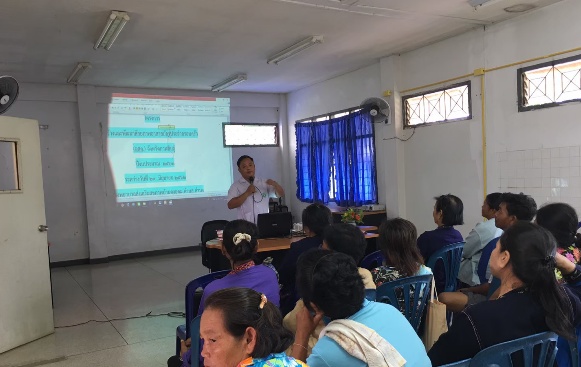 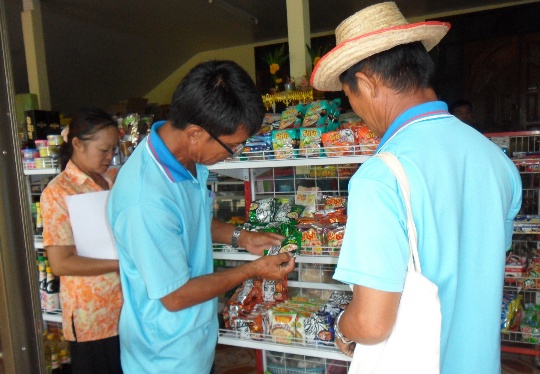 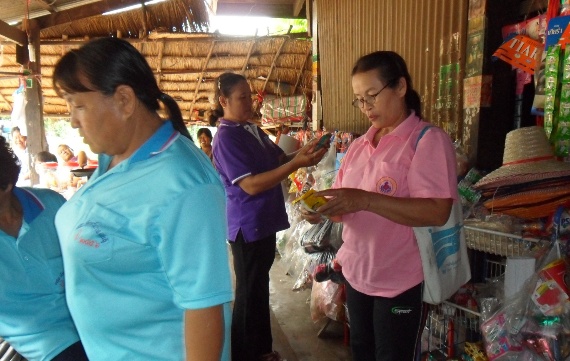 กิจกรรมงบประมาณทั้งหมด(บาท)เบิกจ่าย (บาท)ร้อยละอบรมพัฒนาศักยภาพเครือข่าย5,2005,200100ประชุมเครือข่ายเพื่อประเมินสถานการณ์  2,6002,600100ค่าวัสดุในการดำเนินงาน1,0001,000100รวม15,00015,000100เดือนกิจกรรรมออกตรวจประเมินร้านค้ากิจกรรรมออกตรวจประเมินร้านค้ากิจกรรรมออกตรวจประเมินร้านค้าเดือนจำนวนร้านที่ออกตรวจจำนวนร้านค้าที่ปลอดยาปฏิชีวนะ/ยาชุดร้อยละตุลาคม 256180 /20 / 25กันยายน88 / 8100 /100ตัวชี้วัดเกณฑ์ผลงาน(ร้อยละ)1.มีคณะกรรมการภาคีเครือข่ายจิตอาสาในการเฝ้าระวังการจำหน่ายยาปฏิชีวนะ/ยาชุดในหมู่บ้าน        2  หมู่1002.จำนวนร้านค้าไม่จำหน่ายยาปฏิชีวนะ /ยาชุด      8   แห่ง100